Plac Defilad czekają realne zmiany, a planowane miejskie inwestycje wzbudzają wielkie zainteresowanie i emocje wśród warszawiaków.Tej największej i wciąż niezagospodarowanej przestrzeni w centrum miasta poświęcona będzie w całości tegoroczna edycja festiwalu WARSZAWA W BUDOWIE. Festiwal pozwoli wyobrazić sobie życie terenu przed Pałacem Kultury i Nauki w najbliższych latach, gdy zakończony zostanie konkurs architektoniczny na jego zagospodarowanie i powstaną budynki Muzeum Sztuki Nowoczesnej
w Warszawie oraz teatru TR Warszawa. Tematem WWB9 będzie przede wszystkim niedaleka przyszłość Placu Defilad: oczekiwany krok do przodu.Festiwal podsumuje historię budowy placu, kolejnych konkursów na jego przekształcenie i debat wokół planowanej metamorfozy. Na tym tle zaprezentowane zostaną dobre współczesne wzorce, przeanalizowane uwarunkowania lokalne, zrealizowane prace koncepcyjne i zorganizowane warsztaty projektowe dla warszawiaków. Uwagę przyciągnie zbudowana w skali rzeczywistej scenografia ukazująca realne gabaryty przyszłego placu i kształtujących jego pierzeje gmachów, a także wielkoprzestrzenna interwencja plastyczna porównująca planowany plac do ikonicznych przestrzeni miejskich z Polski i zagranicy.WARSZAWA W BUDOWIE będzie też okazją do zaprezentowania warszawiakom instytucji publicznych, których drzwi wychodzić będą bezpośrednio na przestrzeń placu, czyli lokalnych gospodarzy. Są to Pałac Kultury i Nauki, STUDIO teatrgaleria, barStudio, Teatr Dramatyczny, Cafe Kulturalna, TR Warszawa oraz Muzeum Sztuki Nowoczesnej w Warszawie. Wspólnie z przedstawicielami władz miejskich oraz organizacji społecznych gospodarze placu pracować będą nad uzgodnieniem najkorzystniejszego modelu współdecydowania o jego losach.Program festiwalu powiązany będzie z cyklem letnich animacji społeczno-kulturalnych realizowanych przez STUDIO teatrgaleria w ramach projektu Plac Defilad oraz z działaniami projektowo-konsultacyjnymi prowadzonymi przez miejskie Biuro Architektury i Planowania Przestrzennego. W czasie trwania festiwalu jury konkursowe wyłoni pięć najlepszych koncepcji funkcjonalno-przestrzennych na plac Centralny, które zostaną następnie poddane konsultacjom z mieszkańcami. Konkurs, konsultacje oraz festiwalowe debaty posłużą przy wyborze zespołu realizującego docelowy projekt placu.Festiwal WARSZAWA W BUDOWIE 9 organizowany jest wspólnie przez Muzeum Sztuki Nowoczesnej w Warszawie i Muzeum Warszawy we współpracy i dzięki finansowaniu Urzędu Miasta Stołecznego Warszawy.PLACE W PLACU16-25.09.2017 (miejsce: PLAC DEFILAD)Interwencja kolorystyczna na placu Defilad zakreśli obszar przyszłego placu, uświadomi skalę planowanej przestrzeni publicznej oraz zachęci mieszkańców stolicy do dialogu o społecznej roli tego miejsca.Na istniejącej nawierzchni placu Defilad odwzorowane zostaną graficznie w rzeczywistej skali znane place publiczne: Place des Vosges z Paryża, Trafalgar Square z Londynu, Piazza del Campo ze Sieny, Times Square z Nowego Jorku oraz Rynek Starego Miasta z Warszawy. Przywołane place pomogą zidentyfikować współczesną problematykę miejskich przestrzeni publicznych oraz związanych z nimi inwestycji.WYSTAWA GŁÓWNAPLAC DEFILAD: KROK DO PRZODU (miejsce: STUDIO teatrgaleria, PKiN)Wystawa główna tegorocznej edycji WARSZAWY W BUDOWIE zaprezentuje różne oblicza placu Defilad ukształtowane przez historię oraz procesy transformacji. Wystawa spojrzy na tę centralnie zlokalizowaną przestrzeń publiczną oczami aktywistów
i urbanistów oraz architektów, opisze kilka dekad planowania i gorących dyskusji. Także te momenty, gdy nad kolejnymi niezrealizowanymi koncepcjami górę brała spontaniczność miejskiego życia, wolny handel, triumf samochodu czy porażki nieudolnego zarządzania przestrzenią. Energia brania spraw we własne ręce bez oglądania się na interes wspólnoty i pobłażliwość wobec dzikiej reprywatyzacji wyprzedziły stworzenie demokratycznej przestrzeni miejskiego placu. Jego zagospodarowanie, zgodnie z potrzebami mieszkańców, kilkakrotnie odkładano na bliżej nieokreśloną przyszłość. Wystawie towarzyszyć będzie pytanie o kierunek możliwych zmian w czasach kryzysu dotychczasowych wizji planowania opartego o współpracę władzy i architektów przy niedostatecznej partycypacji mieszkańców. Specjalne miejsce w ramach festiwalu zajmie prezentacja badań na temat trzydziestu warszawskich
i placów oraz możliwe formy współzarządzania przestrzenią przez koalicje lokalnych gospodarzy. Zaproszeni do wystawy artyści zaprezentują swój punkt widzenia, zadając pytania dotyczące placu
i procesów społecznych kształtujących jego oblicze.PLAC CENTRALNY: WYSTAWA KONKURSOWA (miejsce: Sala Kruczkowskiego, PKiN)06-16.11.2017Architekci z kraju i zagranicy przygotowują propozycje przyszłego zagospodarowania Placu Defilad. Decyzja jury konkursowego ogłoszona zostanie w trakcie trwania festiwalu WARSZAWA W BUDOWIE 6 listopada.Od tego dnia wszystkie prace będzie można oglądać w Sali Kruczkowskiego w Pałacu Kultury i Nauki, gdzie warszawiacy, w ramach programu konsultacji społecznych, będą mieli okazję poznać wszystkie koncepcje, nawiązać dialog z organizatorami konkursu oraz wyrazić swoje opinie na temat prezentowanych propozycji.Organizatorem konkursu na opracowanie koncepcji funkcjonalno-przestrzennej placu Centralnego jest Biuro Architektury i Planowania Przestrzennego m.st. Warszawy.Strona internetowa festiwalu Warszawa w Budowie: warszawawbudowie.plMateriały prasowe: prasa.artmuseum.plKontakt dla prasy: Iga Winczakiewicz / iga.winczakiewicz@artmuseum.pl / prasa@artmuseum.plKOLOFON FESTIWALU WARSZAWA W BUDOWIE 9KuratorzyMuzeum Sztuki Nowoczesnej w Warszawie: Tomasz Fudala, Szymon MaliborskiGaleria Studio: Dorota Jarecka, Barbara PiwowarskaStanowisko Plac Centralny, Plac 1:1, Place w Placu - Instalacja architektoniczna i interwencja kolorystycznaAutorzy i projektanci: BudCud - Mateusz Adamczyk, Agata Woźniczkawspółpraca: Joanna Ryś, Aleksandra Krupa, Anna Eckes, Lea MoreauProdukcjaMuzeum Sztuki Nowoczesnej w Warszawie: Aleksandra NasiorowskaMuzeum Warszawy: Klementyna Świeżewskawspółpraca: Barbara Domaradzka, Julia Kern-ProtassewiczGaleria Studio, współpraca: Igor SekułaMenedżer projektuMuzeum Warszawy: Julia Kern-ProtassewiczMuzeum Sztuki Nowoczesnej w Warszawie: Joanna ŻarneckaProgram towarzyszący festiwaluKurator: Artur Jerzy FilipProdukcja: Agnieszka Najder, Aleksandra Nasiorowska, Katarzyna Koślacz, Katarzyna GrinbergIdentyfikacja festiwaluPiotr Chuchla, Ludovic Balland Typography CabinetPromocja i komunikacjaMuzeum Sztuki Nowoczesnej w Warszawie: Iga Winczakiewicz, Artur Jerzy Filip, Anna Tryc-Bromley, Kacha Szaniawska, Daniel Woźniak, Bartosz Stawiarski Muzeum Warszawy: Dagmara Mazurek, Katarzyna Szacińska-SzymeczkoTR Warszawa: Kaja StępkowskaProgram edukacyjnyMuzeum Sztuki Nowoczesnej w Warszawie: Marta Skowrońska-MarkiewiczMuzeum Warszawy: Radosław Adamski, Teresa Łempicka, Anna KwiatkowskaTR Warszawa: Anna Rochowska, Anna KurelskaWirtualna Strefa EkonomicznaAutorzy: Maciej Czeredys, Natalia Romik, Kuba SzrederProdukcja: Agnieszka Szreder, Rafał ŻwirekPiłkarze – spektakl TR WarszawaReżyseria: Małgorzata Wdowik, Tekst: Krzysztof Szekalski, Choreografia: Marta Ziółek, Reżyseria świateł, scenografia, kostiumy: Aleksandr Prowaliński, Współpraca dramaturgiczna: Joanna Ostrowska, Asystent reżyserki: Wiktor Bagiński, Obsada: Wiktor Bagiński, Dobromir Dymecki, Kacper Wdowik, Produkcja: Katarzyna BiałachWykonawca Stanowiska Plac Centralny„JA-HO” ROBIMY TO… NAJLEPIEJWykonawca Plac 1:1ENKO Sp. z o.o.Wykonawca Place w PlacuGood Looking StudioPodziękowania:Zuzanna Bobrowicz, Anita Derlatka, Ewelina Dudziak, Joanna Filipczak-Zaród, Marlena Happach, Kamila Hołubowicz, Agnieszka Jarzyńska, Elżbieta Jóźwik, Barbara Kłosińska, Monika Komorowska, Agata Kolwas, Jerzy Kopytowski,  Grzegorz Lewandowski, Agnieszka Łabuszewska Aldona Machnowska, Arleta Mądra, Jan Miecznikowski, Roman Osadnik, Roman Pawłowski Mariusz Sejdak, Tadeusz Słobodzianek, Łukasz Stępnik, Żaneta Urbaniak, Małgorzata Wiśniewska-Janus, Konrad Wojewódzki, Patrycja Wojtas, Magdalena Zoń. Organizatorzy festiwalu i wystawy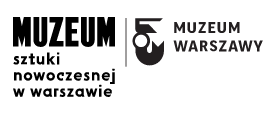 Współpraca i finansowanie: miasto stołeczne Warszawa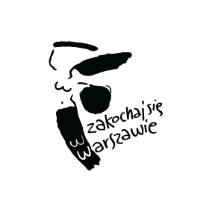 Partner, współorganizator wystawy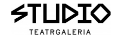 Partnerzy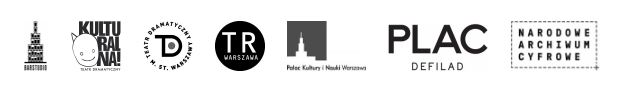 PLAC DEFILAD: KROK DO PRZODU9. edycja festiwalu WARSZAWA W BUDOWIE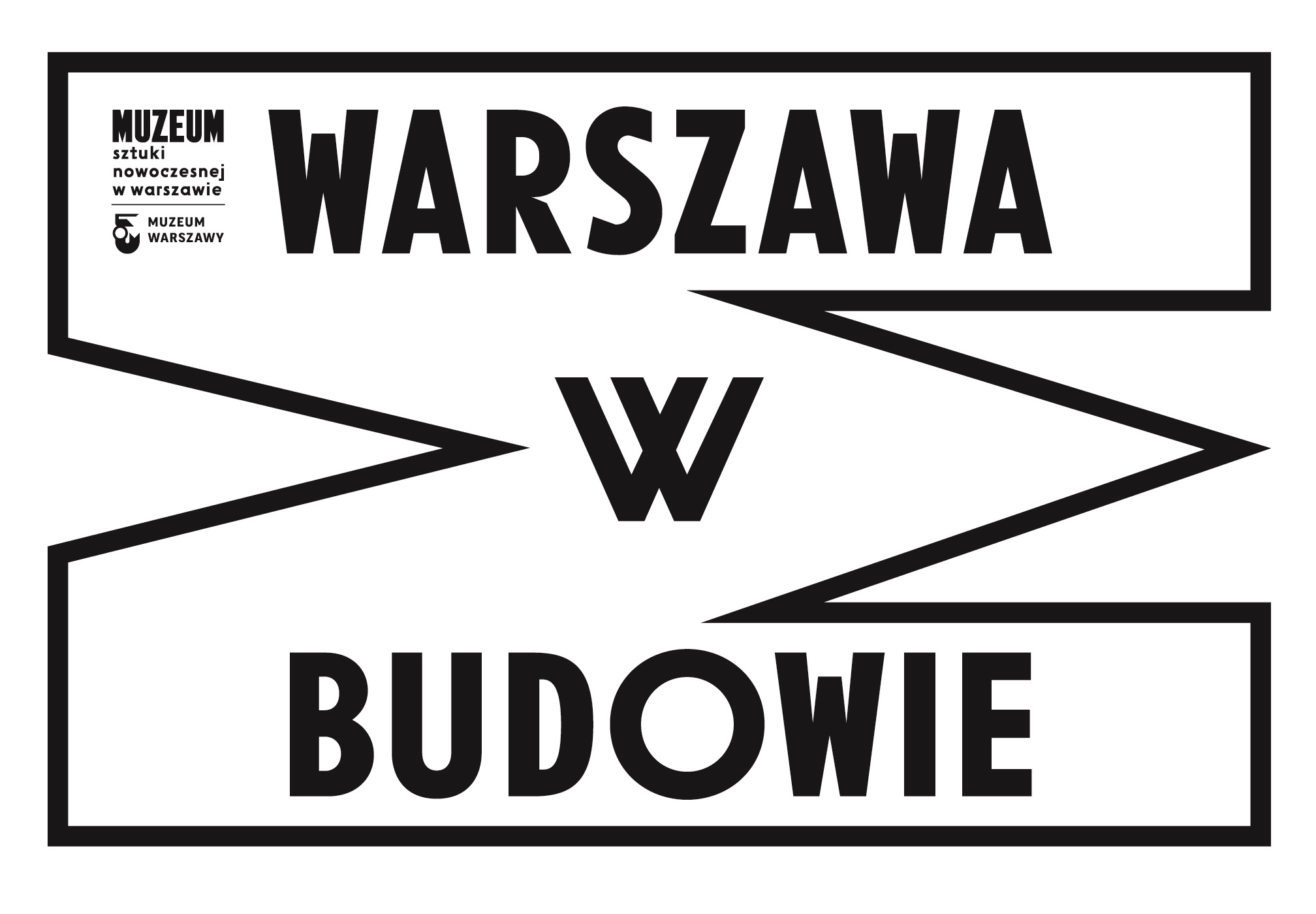 